Iowa Area 18 Assembly Business Meeting  October 14, 2023  •     Dubuque, IA2:00 PM Opening and Introductions Katy P., Area Chairperson   Treasurer’s Report - Michelle K.  Delegate’s Report - Becky V.Alternate Delegate - Linda. A  Coordinator Reports – 2 Minutes   		 Alateen - Judy V.			Newsletter - Rachel C.Archives - Missy Y.			Public Outreach - Carolyn S.Group Records - Libby W.  	Technology - Connie H. Literature - Luanne T.		Web Page - Jamie V. District Representative Reports – 2 Minutes  District 1 Samantha M. 		District 9 Vicki D. District 2 Luanne T.  		District 10  District 3 Laura S.			District 11 Dawn B. District 4. 				District 12 District 5 				District 13 Kate D.  District 6 				District 14 District 7 Ashley C. 		District 15  District 8 Mary H.			District 16Old Business  Area Serenity Weekend Wrap Up- Becky V.WSO Policy Changes -Announcements/Workshops - Becky V.Thought/Task Forces -Katy P. /Connie H.New Business  Alateen Serenity Weekend - Judy V.Equalized Expense - Becky V.Service Workshop - KatyGratitude & Joy - Becky V.AREA CALENDAROctober 13-15, 2023   	 Fall Assembly, Dubuque, IANovember 26, 2023		 Gratitude & Joy - Virtual EventDecember 20, 2023 	 Iowa Reaches Out Newsletter DeadlineJanuary 21, 2024		 Iowa AWSC meeting - Hampton Inn, 9am, Marshalltown, IAMarch 10, 2024		 Iowa AWSC meeting - Hampton Inn, 9am, Marshalltown, IAMarch 15-17, 2024		 Regional Delegates Meeting - Bloomington, ILApril 18-21, 2024		 World Service Conference, Virginia Beach, VAApril 19-21, 2024		 Alateen Serenity WeekendCamp Wesley Woods, Indianola, April 20, 2024 		 Iowa Reaches Out Newsletter DeadlineJune 7-9, 2024		 Spring Assembly, - Dordt University, Sioux Center, IAAugust 11, 2024		 Iowa AWSC Meeting - Hampton Inn, 9am, Marshalltown, IAAugust 20, 2024        	 Iowa Reaches Out Newsletter DeadlineSeptember 20-22, 2024	 Iowa Serenity Weekend, Manson, IAOctober 11-13, 2024	 Fall Assembly, Sioux City, IA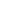 Iowa Al-Anon Literature Depots: 939 Office Park Rd. Suite 113 2801 Jackson St.  West Des Moines, IA 50265 Sioux City, IA 51104  515-277-5059 712-255-6724  www.al-anondesmoines.org afg.aiclit@yahoo.com Iowa Information Centers:  Des Moines AIS/LDC – 515-277-5059 Ames - 515-233-6312  Sioux City AIS/LDC – 712-255-6724  Iowa Area Website  www.iowa-al-anon.org